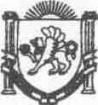 Республика КрымНижнегорский район Администрация Чкаловского сельского поселенияПОСТАНОВЛЕНИЕ№5907.06.2023г.                                                                                                 с.Чкалово «О проведении аукциона на право заключения договорааренды земельного участка в электронной форме»  Руководствуясь Земельным кодексом Российской Федерации от 25 октября 2001 г. № 136-ФЗ, Уставом муниципального образования Чкаловское сельское поселение Нижнегорского района Республики Крым, администрация Чкаловского сельского поселенияПОСТАНОВЛЯЕТ:1. Провести аукцион на право заключения договора аренды земельного участка категории земель – из земель населённого пункта, вид разрешенного использования – для индивидуального жилищного строительства, кадастровый номер: 90:08:190101:2241, площадью 2500+/-18 кв.м, адрес: 297112, Республика Крым, Нижнегорский район, с. Чкалово, ул.Центральная, д.92а, находящегося в собственности МО Чкаловское сельское поселение Нижнегорского района Республики Крым.2. Установить дату проведения аукциона «24» июля 2023 г.3. Разместить извещение о проведении аукциона на официальном сайте torgi.gov.ru. 4. Ответственность за организацию и проведение аукциона возложить на Комиссию по проведению аукционов на право заключения договоров аренды в отношении имущества муниципального образования Чкаловское сельское поселение Нижнегорского района Республики Крым.5. Настоящее постановление вступает в силу со дня подписания.Председатель Чкаловского сельского совета – глава администрации Чкаловского  сельского поселения 											М.Б.Халицкая